Phonics  Focus this week: The ‘ear’ phoneme.Spellings for this week: tear, dear, hear, clear, she.Monday: Can you blend to read the Phase 4 words? Click on the link: https://www.ictgames.com/mobilePage/bingo/index.html  When on the sight, click the ‘4’ tab to go to Phase 4, then put a tick in the top box ‘CVCC using sets 1-7 letters’ then click ‘go’.  When you are on the playing screen, you need to click ‘next word’ to get going.  See how many you can read correctly!  Tuesday: Read through the reception key words, quickly and on sight (attached).Wednesday: Warm up – read through the sound mat given to you before we finished. Then practise writing out the following words in your best handwriting: ear, fear, beard, rear.Thursday: Read through the reception key words, quickly and on sight. Then, if you have some chalk and an outside space, write some ‘ear’ words on the flags.  Say a word and can children go and stand on the right word?  If you don’t have these resources, perhaps you could do some anagrams of ‘ear’ words by writing them on paper, cutting out the letters and then rearranging them to make an ‘ear’ word?Friday: Spelling test of the above ‘ear’ words.  How many did you manage to get right?EnglishThis week we are going to be reading the story, ‘Hello Lighthouse’ by Sophie Blackall.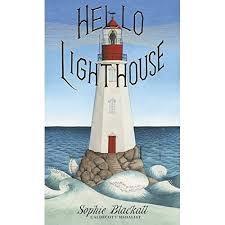 MondayRead the story ‘Hello Lighthouse’. You can find it here: https://www.youtube.com/watch?v=hlJ4wRuqsZwThis is a lovely story about the life of a lighthouse Keeper.Can you draw a picture of the lighthouse and make a list of all the things the man does to make sure it is operating properly?  Label your picture to using interesting adjectives and then make your list using bullet points.Tuesday The lighthouse keeper can become very lonely and often shouts, ‘Hello, hello, hello...’Can you write him a letter to cheer him up? You could tell him about what your typical day looks like and explain what is happening in our country at the moment.Don’t forget when you are writing a letter you must include who it is to and who it is from:  Dear Lighthouse Keeper,    From Mrs Flanagan Wednesday Re-read the story. Look at the part of the story where it was a foggy night. Each night the Lighthouse Keeper always writes in his log book. Can you write an entry in the logbook as the Lighthouse keeper? Describe what you could see and how it made you feel. Remember to use those amazing adjectives!Thursday and Friday The life of a Lighthouse Keeper is very interesting! Can you research what they do as part of their jobs? You could present this information into a booklet or a poster, the choice is yours. =)Children could write a sentence each day, encouraging capital letters, finger spaces and a full stop at the end of each sentence.  We also encourage children to hear the sounds and try to spell as much as they can independently. Children can add extra detail if they like.  You may need to provide some words for your child to copy.  However, if they are able, and most children should be able to, try and encourage them to write words themselves but with some support from an adult at home.Maths Monday Place valueMake your own tens and ones using straws, tooth pics, pencils (or anything else you can think of which you can make into bundles of ten). Have a go at using them to make different 2-digit numbers. Use plates to make your own part-whole models.Once you are confident, have a go at drawing out your tens and ones as pictures.Tuesday Complete an activity sheet from the download at the bottom of the page =)Wednesday  MoneyAsk your group up for some money. Can you identify all the coins?Can you make 10p? Can you find a different way to make 10p, using different coins? Try this for different amounts of money.Play:  https://www.topmarks.co.uk/money/toy-shop-moneyThursday AdditionPractise adding numbers together by playing games with dice. Have a go at playing ‘Pig’ and ‘Skunk’ and then try and think of your own gameLink to dice game ‘Pig’:https://www.youtube.com/watch?v=foj6ujoT_HU&list=PLWIJ2KbiNEyoBDc5yLJ4PaiaY3o5E5xCB&index Link to dice game ‘Skunk’:https://www.youtube.com/watch?v=-SWReEQOVr4&list=PLWIJ2KbiNEyoBDc5yLJ4PaiaY3o5E5xCB&indexFriday Complete an activity sheet from the download at the bottom of the page =)Creative Monday:  Learn ‘If I were a Minibeast’ from Out of the Ark Music.  Follow the link: https://www.youtube.com/watch?v=-eajwaH0_2cTuesday:  Watch clip about bees and how honey is made: https://www.bbc.co.uk/teach/class-clips-video/geography-ks1-how-honey-is-made/z7j76v4Wednesday:  Use bubble wrap to do some printing with paint to create a honeycomb/ beehive effect. See photos below.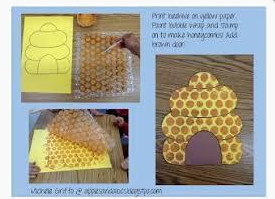 Thursday: Create a poster all about where honey comes from and how it comes to be in a jar for us to enjoy. Friday:  Practise beanbag racing- balance a beanbag (or any other suitable item) on a bat and see if you can race whilst keeping the object on the bat.